n               Základní škola a Mateřská škola Sudkov, příspěvková organizace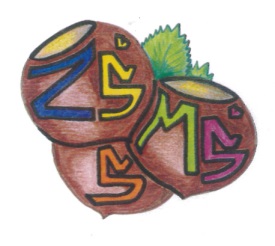 Sudkov 176, 788 21   IČ 709 90 930Telefon 583550116   e – mail : zssudkov@zssudkov.czwww.zssudkov.czŽÁDOST O PŘIJETÍ DÍTĚTE K PŘEDŠKOLNÍMU VZDĚLÁVÁNÍRegistrační číslo uchazeče: …………../2022Správní orgán (škola)Základní škola a Mateřská škola Sudkov, příspěvková organizaceSudkov 176, 788 21Mgr. Eva Kupková, ředitelka školyŽadatel (zákonný zástupce dítěte)Jméno a příjmení: …………………..………………………………………………………….Místo trvalého pobytu: …………………………………………………………………………Jiná adresa pro doručování):…………………………………………………………………..Další kontaktní údaje (e-mail, telefon) …………………………………………………………Účastník řízení (dítě)Jméno a příjmení dítěte, datum narození: ………………………………………………………Trvalé bydliště: …………………………………………………………………………………Doplňující informace k žádosti (pokud jsou uvedeny v kritériích školy, jsou potřebné k posouzení): …………………………………………………………………………………………………Žádám o přijetí dítěte k předškolnímu vzdělávání do Základní školy a Mateřské školy Sudkov,
příspěvkové organizace, od: ………………….........Základní škola a Mateřská škola  Sudkov je správcem osobních údajů. Informace o zpracování svých osobních údajů naleznete na www.zssudkov.cz/Povinné údaje/ZŠ a MŠ Sudkov infoPodmínky přijímacího řízení:Zápis dětí k následujícímu školnímu roku probíhá nejpozději do konce května předchozího školního roku, a pokud není kapacita mateřské školy naplněna, přijímají se děti i v průběhu školního roku mimo termín zápisu. Přijímají se děti zpravidla ve věku od 3 let, smyslově, tělesně i duševně zdravé a mladší děti jen výjimečně, vždy po dohodě s ředitelem školy a pediatrem. Podle § 16 zákona 561/2004 Sb. (školského zákona) a podle podmínek školy mohou být přijaty i děti se speciálními vzdělávacími potřebami.O přijetí dítěte k předškolnímu vzdělávání rozhoduje ředitel školy ve správním řízení. V případě přijetí vyplní rodiče evidenční list dítěte a vyplněné údaje poslouží k vedení evidence dle zákona 561/2004 Sb. (školského zákona).O přijetí dítěte se zdravotním znevýhodněním rozhoduje ředitel školy na základě písemného vyjádření školského poradenského zařízení, případně pediatra.Podle zákona č. 258/2000 Sb. O ochraně veřejného zdraví může škola přijmout pouze dítě, které se podrobilo stanoveným pravidelným očkováním: má doklad, že je proti nákaze imunní nebo že se nemůže očkování podrobit pro trvalou kontraindikaci. Tato povinnost se nevztahuje na děti v povinném předškolním vzdělávání.Pro všechny přijaté děti se stanovuje zkušební doba v délce 3 měsíců, ve které se prověří, do jaké míry je dítě schopno se přizpůsobit podmínkám v mateřské škole.Při přijetí stanoví ředitel školy spolu se zákonným zástupcem dítěte délku jeho pobytu v předškolním zařízení.O ukončení docházky dítěte rozhoduje ředitel školy v souladu s § 35 zák. č. 562/2004 Sb.Prohlášení zákonných zástupců:Veškeré zde uvedené údaje jsou pravdivé a každá jejich změna bude ihned hlášena vedoucí učitelce mateřské školy.Zákonní zástupci byli ve smyslu zákona č. 500/2004 Sb. (správní řád) seznámeni s podklady o rozhodnutí o přijetí dítěte k předškolnímu vzdělávání a to podmínky přijímacího řízení.Zákonní zástupci souhlasí s tím, že MŠ shromažďuje údaje o dítěti v souladu se zákonem      č. 561/2004 Sb. (školský zákon) a dále podle zákona č. 101/2000 Sb. (o ochraně osobních údajů) v platném znění a tyto slouží pro vnitřní potřebu a jsou náležitě chráněny. Tímto zákonní zástupci dítěte dávají svůj souhlas ke zveřejňování jména, fotografií                a výtvarných prací dítěte v propagačních materiálech školy (včetně webu ZŠ a MŠ) a pro jiné účely související s běžným chodem školy.Bereme na vědomí, že při zápisu obdržíme registrační číslo dítěte. Oznámení o výsledku přijímacího řízení proběhne formou zveřejnění přiděleného registračního čísla na veřejně přístupném místě (dveře školy, web školy: www.zssudkov.cz)V ………………………….. dne ……………………………………………...Podpis zákonného zástupce ………………………………………………….2 Zákonné zástupce (dále jen rodiče) upozorňujeme, že na základě zákona č. 89/2012 Sb. občanský zákoník, ve znění pozdějších předpisů, mají rodiče právo zastupovat dítě při právních jednáních, ke kterým není právně způsobilé. Rodiče jsou povinní si vzájemně sdělit vše podstatné, co se týká dítěte a jeho zájmů. Při právním jednání vůči dítěti, které není způsobilé ve věci samostatně právně jednat, postačí k jednání jen jeden z rodičů jako zákonný zástupce dítěte, který bude jednat s třetí stranou (školou). Jedná-li jeden z rodičů v záležitosti dítěte sám vůči třetí osobě (škole), tak ta je v dobré víře, má se za to, že jedná se souhlasem druhého rodiče.POTVRZENÍ O ŘÁDNÉM OČKOVÁNÍ DÍTĚTEpodle § 50 zákona č. 258/2000 Sb., o ochraně veřejného zdraví (v případě povinného předškolního vzdělávání NEVYPLŇUJTE!)………………………………………….		………………………………Jméno a příjmení dítěte				Datum narozeníDítě   JE řádně očkované,  není řádně očkováné, ale je proti nákaze imunní nebo se nemůže očkování podrobit pro 		trvalou kontraindikaci, NENÍ řádně očkováné z jiných důvodů, a tudíž nesplňuje § 50 zákona č. 258/2000 Sb., o ochraně veřejného zdraví. V………………………………………dne ……………………………………………….					Razítko a podpis lékaře